 BROJIMO DO 4, NAĐIMO KOJEG POVRĆA IMA 4 I ZAOKRUŽIMO GA.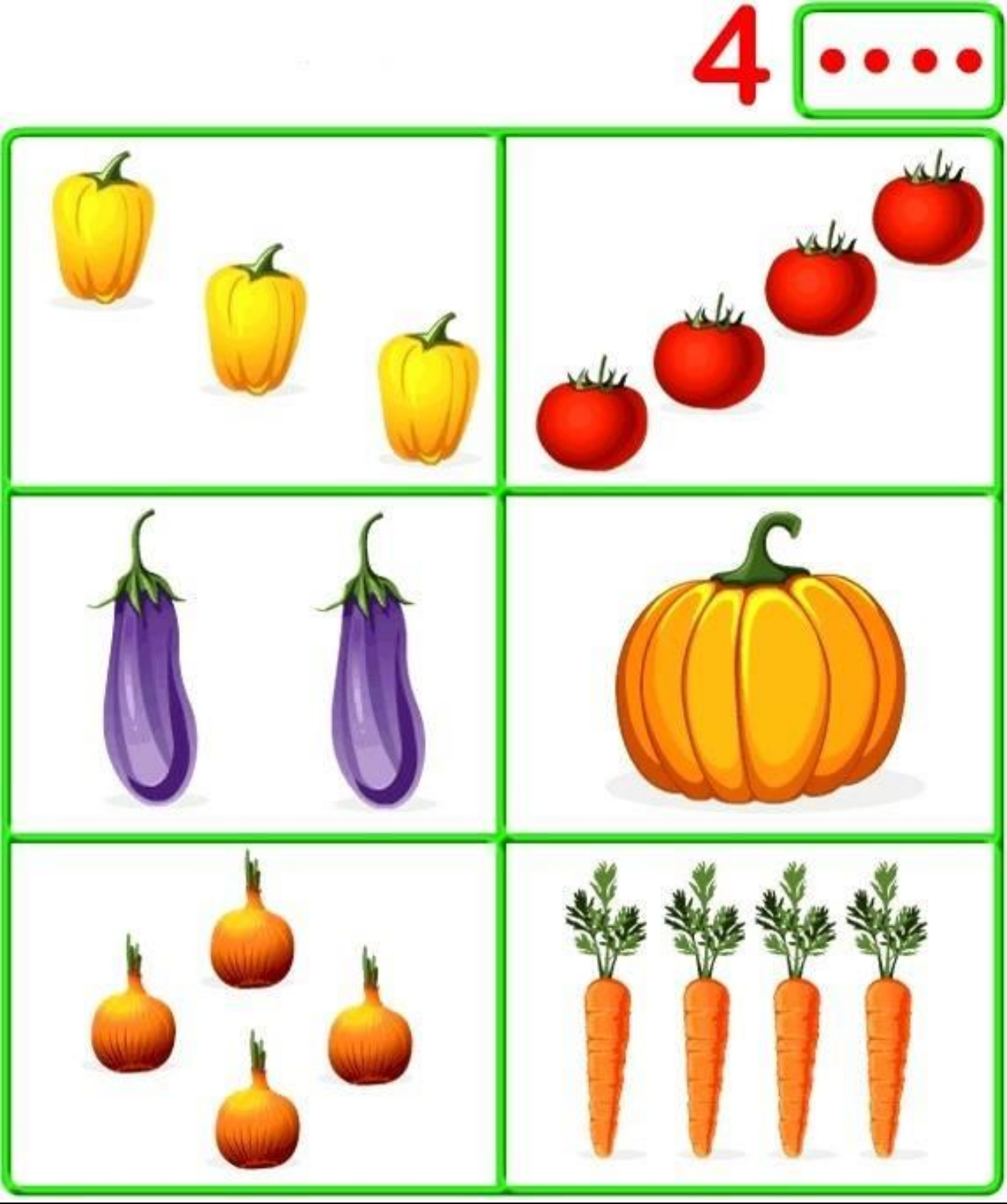 CRTAMO I BOJAMO 4 crvena kruga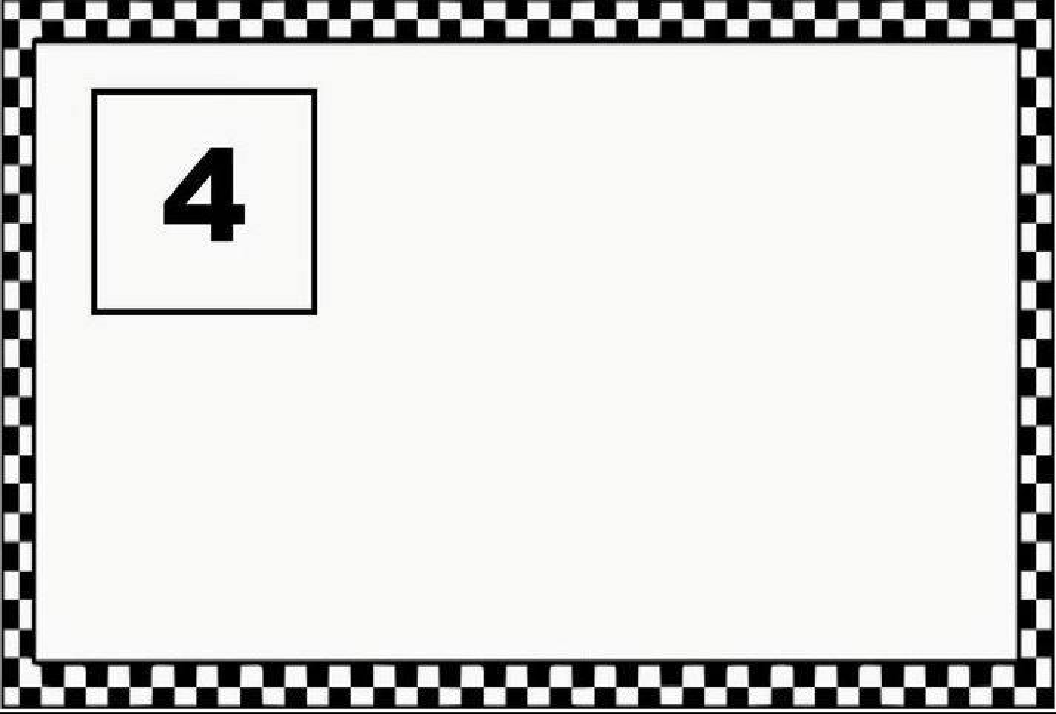 CRTAMO I BOJAMO 4 crvena trokuta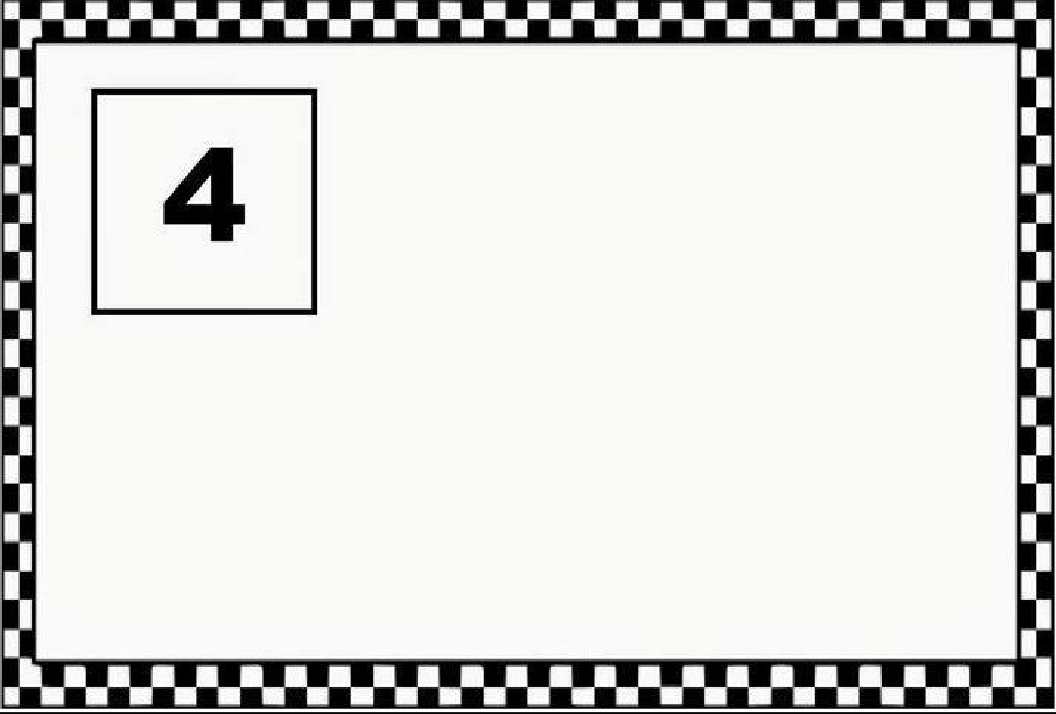 Od gore prema dolje i slijeva na desno crvenom bojicom ispunjavamo prostor znamenke 4 kosim crtama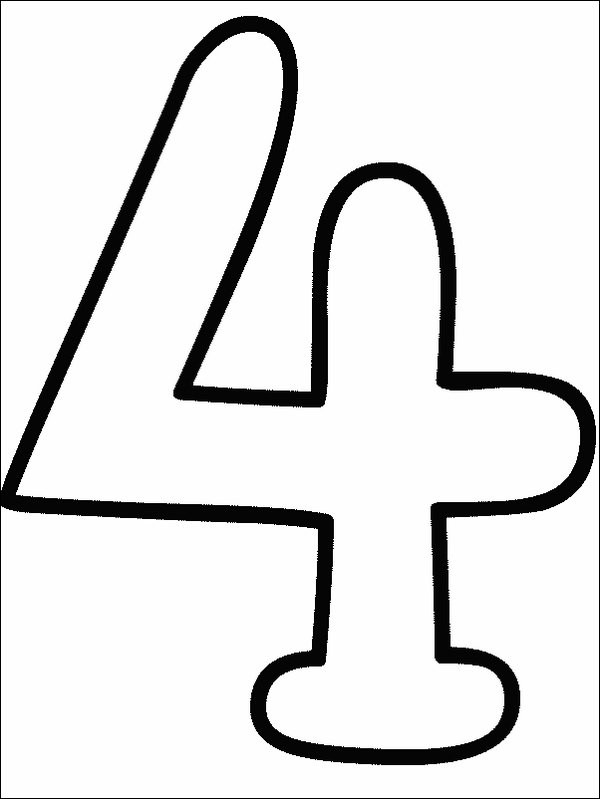 